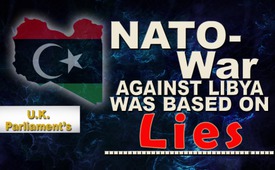 U.K. Parliament’s report: NATO war against Libya was based on lies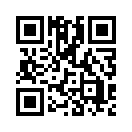 October 20, 2017, was the sixth anniversary of the death of former Libyan head of state Muammar al-Qaddafi. He was murdered brutally by NATO supported rebels.October 20, 2017, was the sixth anniversary of the death of former Libyan head of state Muammar al-Qaddafi. He was murdered brutally by NATO supported rebels. Kla.TV reported in the broadcast &quot;Qaddafi's son: Ray of hope for Lybia?&quot; [www.kla.tv/11317].  Western media and history books - even until today – depicts Qaddafi as an unpredictable and dangerous dictator. In February 2011, during the so-called &quot;Arab Spring&quot;, riots began all over Libya and towards the end of the month Qaddafi had lost control over large sections the east to the rebels – among others Benghazi, Libya's second largest city. The media asserted then, that thousands of people in Benghazi were in danger of death and that 6000 people had been killed. Reports said that the Libyan government was attacking their own people by air strikes. Because of this, on March 17, 2011 the UN Security Council decided [Resolution 1973] to impose a no-fly-zone over Libya and to authorize the protection of civilians by military means. Massive air strikes followed - especially by the French, US and British -  against advancing Libyan troops and against strategic targets in the whole country. But now a report has surfaced which reaches a diametrically opposing conclusion: It says that the NATO war against Lybia in 2011 was based on lies. This report had actually already been published, September 6, 2016, yet it was hardly given any attention by mainstream media – not to say even suppressed. The detailed report originates not from just anybody but comes from a cross-party, British House of Commons commission for foreign affairs. [https://publications.parliament.uk/pa/cm201617/cmselect/cmfaff/119/119.pdf]. The investigation was started in June 2015 and analyzed the role of the United Kingdom in the war in Libya in 2011. This investigation is based on a year of research and interviews, in particular with politicians, scientists and journalists. The American journalist and author Benjamin “Ben” Norton summarized this report by the British parliament on the US-news portal “Salon” – aired September 16, 2016 – as follows: “We have seen no evidence that UK's Government carried out a proper analysis of the nature of the rebellion in Libya,” the report states. “UK strategy was founded on erroneous assumptions and an incomplete understanding of the evidence.” – “While Muammar Qaddafi certainly threatened violence against those who took up arms against his rule, this did not necessarily translate into a threat to everyone in Benghazi,” the report continues. Furthermore the insurgents were for the most part infiltrated by terrorist groups: for instance Al-Quaida. Past examples showed that the long-time Libyan leader was “very careful” to avoid civilian casualties. In one instance, “rather than trying to remove threats to the government in the east (around Benghazi) Qaddafi spent six months trying to pacify the tribes located there.” – The parliament’s report still points out that the alleged goal of NATO intervention – namely to protect the civilian population in Benghazi – labeled a humanitarian mission – had been accomplished in one day. For already on March 20, 2011, Qaddafi’s forces had retreated approximately 40 miles from Benghazi, and the NATO intervention could have been stopped. France however, which was leading this military intervention, was motivated by economic and political interests, not by humanitarian ones. The media, too, took part in this. Especially the Arab news channel &quot;Al Jazeera&quot; spread untenable rumours about Qaddafi and the Libyan government in order to justify the military intervention. The uprising – which was indeed violent and not peaceful – could not have been successful without military support from abroad. Ben Norton concludes: NATO bombing plunged Libya into a humanitarian catastrophe, killed thousands of people and displaced  hundreds of thousands more. This turned Libya, the country with the highest standard of living in Africa into a war-torn, failed state. [www.kla.tv/11318] These were just a few of the most important excerpts from the investigation by the British House of Commons. It &quot;strongly condemns the U.K.'s role in the war, which toppled the government of Libya's leader Muammar Qaddafi and plunged the North African country into chaos.&quot; But why is this informative report being neglected, and why is NATO and the heads responsible not brought in front of a military court for their massive war crimes? As Kla.TV already showed in previoujs broadcasts to Libya's situation  (July 9, 2016) this system only appears to function but war crimes remain unpunished [www.kl.tv/8607] – also in the case of Libya. Muammar al-Qaddafi was neither publically given justice, nor were the numerous, baseless accusations taken back, or at least put into the right perspective. In the hope that an outraged outcry will rise from the population everywhere that cannot be ignored - and that future war lies will not be tolerated anymore – before it is too late, like in Libya for the many war victims. [www.kla.tv/8134]from dd.Sources:https://www.salon.com/2016/09/16/u-k-parliament-report-details-how-natos-2011-war-in-libya-was-based-on-lies/This may interest you as well:---Kla.TV – The other news ... free – independent – uncensored ...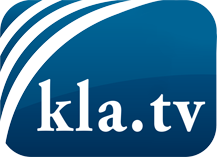 what the media should not keep silent about ...Little heard – by the people, for the people! ...regular News at www.kla.tv/enStay tuned – it’s worth it!Free subscription to our e-mail newsletter here: www.kla.tv/abo-enSecurity advice:Unfortunately countervoices are being censored and suppressed more and more. As long as we don't report according to the ideology and interests of the corporate media, we are constantly at risk, that pretexts will be found to shut down or harm Kla.TV.So join an internet-independent network today! Click here: www.kla.tv/vernetzung&lang=enLicence:    Creative Commons License with Attribution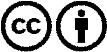 Spreading and reproducing is endorsed if Kla.TV if reference is made to source. No content may be presented out of context.
The use by state-funded institutions is prohibited without written permission from Kla.TV. Infraction will be legally prosecuted.